Wyprawka szkolna 2015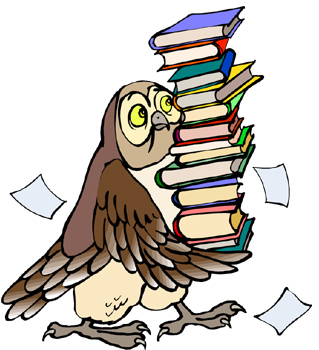 SZCZEGÓŁOWE WARUNKI UDZIELANIA POMOCY FINANSOWEJ UCZNIOM NA ZAKUP PODRĘCZNIKÓW I MATERIAŁÓW EDUKACYJNYCH W ROKU SZKOLNYM 2015/2016  W RAMACH RZĄDOWEGO PROGRAMU POMOCY UCZNIOM W 2015 R. - „WYPRAWKA SZKOLNA”Informacja została sporządzona na podstawie następujących przepisów prawnych:Uchwały nr 80/2015 Rady Ministrów z dnia 23 czerwca 2015 r. w sprawie Rządowego programu pomocy uczniom w 2015 r. – „Wyprawka szkolna” oraz Rozporządzenia Rady Ministrów z dnia 23 czerwca 2015 r. w sprawie szczegółowych warunków udzielania pomocy finansowej uczniom na zakup podręczników i materiałów edukacyjnych /Dz. U. z dnia 2 lipca 2015 r. poz. 938/.-----------------------------------------------------------------------------------------------------------------Wniosek należy złożyć do dyrektora szkoły, lub w Zespole Ekonomiczno- Administracyjnym Oświaty Samorządowej w Koziegłowach (Urząd Gminy i Miasta Koziegłowy pokój. 30),w terminie do 11 września 2015 r. 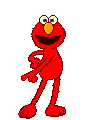 2.  Termin składania wniosków w szkołach – do 11 września 2015 r.3.  Wszelkie informacje w sprawie uzyskania dofinansowania udzielane są w szkołach, do      których będą uczęszczać uczniowie uprawnieni do otrzymania pomocy.Szczegółowe informacje dotyczące procedury ubiegania się o dofinansowanie zawarto w III części opracowania.-----------------------------------------------------------------------------------------------------------------I. Uprawnieni uczniowie oraz kryteria jakie należy spełnić, aby otrzymać pomoc finansową:Pomoc w formie dofinansowania zakupu podręczników do kształcenia ogólnego lub podręczników do kształcenia w zawodach, dopuszczonych do użytku szkolnego – będzie udzielana uczniom uczęszczającym w roku szkolnym 2015/2016 do klasy III szkoły podstawowej, klasy III ogólnokształcącej szkoły muzycznej I stopnia i klasy IV technikum:1)  na podstawie kryterium dochodowego:uczniom pochodzącym z rodzin, w których miesięczny dochód na osobę w rodzinie nie przekracza 574 zł netto2) poza kryterium dochodowym:uczniom pochodzącym z rodzin, w których dochód na osobę przekracza kryterium dochodowe, w przypadkach określonych w art. 7 ustawy z dnia 12 marca 2004 r. o pomocy społecznej /Dz. U. z 2015 r. poz. 163 i 693), tj., gdy w rodzinie występuje m.in.: ubóstwo, sieroctwo, bezdomność, bezrobocie, niepełnosprawność, długotrwała lub ciężka choroba, przemoc w rodzinie, potrzeba ochrony macierzyństwa lub wielodzietności, bezradność w sprawach opiekuńczo-wychowawczych i prowadzenia gospodarstwa domowego, zwłaszcza w rodzinach niepełnych lub wielodzietnych, alkoholizm lub narkomania, zdarzenie losowe i sytuacja kryzysowa.2. Pomoc w formie dofinansowania zakupu podręczników do kształcenia ogólnego, w tym podręczników do kształcenia w zawodach, dopuszczonych do użytku szkolnego, będzie udzielana uczniom:1) słabowidzącym,2) niesłyszącym,3) słabo słyszącym,4) z niepełnosprawnością intelektualną w stopniu lekkim,5) z niepełnosprawnością intelektualną w stopniu umiarkowanym lub znacznym,6) z niepełnosprawnością ruchową, w tym z afazją,7) z autyzmem, w tym z zespołem Aspergera,8) z niepełno sprawnościami sprzężonymi, w przypadku gdy jedną z niepełnosprawności jest niepełnosprawność wymieniona w pkt 1-7- posiadającym orzeczenie o potrzebie kształcenia specjalnego - bez względu na dochód w rodzinie - uczęszczającym w roku szkolnym 2015/2016 do szkół dla dzieci i młodzieży:- szkół podstawowych, z wyjątkiem klas I, II i IV lub do ogólnokształcących szkół muzycznych I stopnia , z wyjątkiem klasy I,- gimnazjów, z wyjątkiem klas I, ogólnokształcących szkół muzycznych II stopnia, z wyjątkiem klas I, ogólnokształcących szkół sztuk pięknych, z wyjątkiem klas I, ogólnokształcących szkół baletowych, z wyjątkiem klas I i IV,- szkół ponadgimnazjalnych: zasadniczych szkół zawodowych, liceów ogólnokształcących, techników lub szkół specjalnych przysposabiających do pracy dla uczniów z niepełnosprawnością intelektualną w stopniu umiarkowanym lub znacznym oraz dla uczniów z niepełnosprawnościami sprzężonymi, ogólnokształcących szkół sztuk pięknych, liceów plastycznych lub ogólnokształcących szkół baletowych,- liceów plastycznych.W przypadku uczniów z niepełnosprawnością intelektualną  w stopniu umiarkowanym lub znacznym oraz uczniów z niepełnosprawnościami sprzężonymi, w przypadku gdy jedną z niepełnosprawności jest niepełnosprawność intelektualna w stopniu umiarkowanym lub znacznym - pomoc w formie dofinansowania udzielana będzie również na zakup materiałów edukacyjnych. Nie dotyczy to uczniów z niepełnosprawnością intelektualną w stopniu umiarkowanym  lub znacznym oraz uczniów z niepełnosprawnościami sprzężonymi, w przypadku gdy jedną z niepełnosprawności jest niepełnosprawność intelektualna w stopniu umiarkowanym lub znacznym, uczęszczającym w roku szkolnym 2015/2016 do klasy I i II szkoły podstawowej, w przypadku gdy uczniowie ci korzystają z darmowego podręcznika do zajęć z zakresu edukacji wczesnoszkolnej zapewnionego przez Ministerstwo Edukacji Narodowej.-----------------------------------------------------------------------------------------------------------------II. Wysokość pomocy finansowej dla uczniów w formie dofinansowania zakupu podręczników będzie wynosić:* pkt. 3 i 5 - w przypadku, gdy uczeń korzysta z części podręczników do kształcenia ogólnego, niebędących podręcznikami do kształcenia specjalnego lub materiałów edukacyjnych, kwota zakupu podręczników do kształcenia ogólnego niebędących podręcznikami do kształcenia specjalnego nie może być wyższa niż 192,50 zł.** pkt. 7 - w przypadku, gdy uczeń korzysta z części podręczników do kształcenia ogólnego, niebędących podręcznikami do kształcenia specjalnego lub materiałów edukacyjnych, kwota zakupu podręczników do kształcenia ogólnego niebędących podręcznikami do kształcenia specjalnego nie może być wyższa niż 308 zł.*** pkt. 9 - w przypadku, gdy uczeń korzysta z części podręczników do kształcenia ogólnego, niebędących podręcznikami do kształcenia specjalnego lub materiałów edukacyjnych, kwota zakupu podręczników do kształcenia ogólnego niebędących podręcznikami do kształcenia specjalnego nie może być wyższa niż 303,50 zł.III.  Procedura przyznawania pomocy finansowej w formie dofinansowania zakupu podręczników, materiałów edukacyjnych na rok szkolny 2015/2016Pomoc w formie dofinansowania zakupu podręczników (w szczególnych przypadkach również materiałów edukacyjnych) jest udzielana na wniosek rodziców ucznia (prawnych opiekunów, rodziców zastępczych, osób prowadzących rodzinny dom dziecka) albo pełnoletniego ucznia albo na wniosek nauczyciela, pracownika socjalnego lub innej osoby, za zgodą rodziców ucznia (prawnych opiekunów, rodziców zastępczych, osób prowadzących rodzinny dom dziecka) albo pełnoletniego ucznia.Wniosek (załącznik nr 1 lub 2) będzie do pobrania ze strony internetowej lub będzie dostępny w szkole, do której uczeń będzie uczęszczał w roku szkolnym 2015/2016.Rodzic lub prawny opiekun składa wniosek u dyrektora szkoły do której uczeń będzie uczęszczał w roku szkolnym 2015/2016, lub w Zespole Ekonomiczno- Administracyjnym Oświaty Samorządowej w Koziegłowach (Urząd Gminy i Miasta Koziegłowy pokój. 30),w terminie do 11 września 2015 r.Do wniosku należy dołączyć wymagane dokumenty uprawniające do uzyskania pomocy finansowej według odpowiedniego kryterium.- zaświadczenie o wysokości dochodów; w uzasadnionych przypadkach zamiast zaświadczenia o wysokości dochodów można dołączyć oświadczenie o wysokości dochodów,- w przypadku ubiegania się o pomoc dla ucznia, którego rodzina korzysta ze świadczeń pieniężnych z pomocy społecznej w formie zasiłku stałego lub okresowego, można przedłożyć – zamiast zaświadczenia o wysokości dochodów – zaświadczenie o korzystaniu ze świadczeń pieniężnych w formie zasiłku stałego lub okresowego,- w przypadku ubiegania się o pomoc dla ucznia niepełnosprawnego (słabowidzącego, niesłyszącego, słabosłyszącego, z niepełnosprawnością intelektualną w stopniu lekkim, z niepełnosprawnością intelektualną w stopniu umiarkowanym lub znacznym, 
z niepełnosprawnością ruchową, w tym z afazją, z autyzmem, w tym z zespołem Aspergera, z niepełnosprawnościami sprzężonymi, w przypadku gdy jedną z niepełnosprawności jest niepełnosprawność wymieniona wyżej) do wniosku - zamiast zaświadczenia o wysokości dochodów - należy dołączyć kserokopię orzeczenia o potrzebie kształcenia specjalnego wydanego przez publiczną poradnię psychologiczno-pedagogiczną, w tym poradnię specjalistyczną,- w przypadku ubiegania się o pomoc dla ucznia poza kryterium dochodowym - zamiast zaświadczenia o wysokości dochodów – należy dołączyć uzasadnienie.5.   Wnioski rozpatruje dyrektor szkoły.6. Dyrektor szkoły sporządza listę uczniów uprawnionych do otrzymania pomocy i przekazuje ją prezydentowi miasta.
7. Po otrzymaniu listy uczniów prezydent miasta informuje dyrektora szkoły o liczbie uczniów, którym może być przyznana pomoc poza kryterium dochodowym.8. Dyrektor szkoły po analizie wniosków o poznanie pomocy uczniom poza kryterium dochodowym, biorąc pod uwagę lokalne warunki ekonomiczne i społeczne oraz zgodnie z informacją o liczbie uczniów danej szkoły, którym może być przyznana pomoc poza kryterium dochodowym podejmuje decyzję w sprawie przyznania pomocy tym uczniom.9. Prezydent przekazuje środki na zakup podręczników, materiałów edukacyjnych na rachunek bankowy szkoły.10. Dyrektor szkoły zwraca rodzicom uczniów (prawnym opiekunom, rodzicom zastępczym, osobom prowadzącym rodzinny dom dziecka) albo pełnoletniemu uczniom środki finansowe na pokrycie kosztu zakupu podręczników, materiałów edukacyjnych do wysokości przyznanej pomocy, 
po przedłożeniu dowodu zakupu:- faktury,- rachunku,- paragonu,- oświadczenia o zakupie odpowiednio  podręczników lub materiałów edukacyjnych.Do oświadczenia o zakupie, o którym mowa powyżej, należy dołączyć informację o rozliczeniu wydatków odpowiednio na zakup podręczników lub materiałów edukacyjnych tylko w ramach Rządowego programu pomocy uczniom w 2015 r. - „Wyprawka szkolna”.11. W przypadku zakupu podręczników lub materiałów edukacyjnych dla grupy uczniów posiadających orzeczenie o potrzebie kształcenia specjalnego, środki finansowe na pokrycie kosztu zakupu podręczników lub materiałów edukacyjnych są zwracane rodzicom ucznia (prawnym opiekunom, rodzicom zastępczym, osobom prowadzącym rodzinny dom dziecka) albo pełnoletnim uczniom do wysokości wartości przyznanej pomocy, po przedłożeniu potwierdzenia zakupu zawierającego:- imię i nazwisko ucznia;- nazwę i adres szkoły;- klasę, do której uczeń będzie uczęszczał w;- wykaz zakupionych podręczników lub materiałów edukacyjnych;- kwotę zakupu;- datę zakupu;- czytelny podpis osoby, która dokonała zakupu.Potwierdzenie zakupu wystawia podmiot, który dokonał zakupu, na podstawie faktury i listy uczniów, dla których zakupiono podręczniki i materiały edukacyjne.12.  Informacje dotyczące Rządowego programu pomocy uczniom w 2015 r. –„Wyprawka szkolna” można również znaleźć na stronie Ministerstwa Edukacji Narodowej:http://men.gov.pl/pl/finansowanie-edukacji/wyprawka-szkolna.Lp.Typ szkoły/klasaWysokość dofinansowania1)Dla ucznia: klasy III szkoły podstawowej lub klasy III ogólnokształcącej szkoły muzycznej I stopniado kwoty 225 zł2)Dla ucznia: słabowidzącego, niesłyszącego, słabosłyszącego, z niepełnosprawnością intelektualną w stopniu lekkim, z niepełnosprawnością ruchową, w tym z afazją, z autyzmem, w tym z zespołem Aspergera, z niepełnosprawnościami sprzężonymi, w przypadku gdy jedną z niepełnosprawności jest niepełnosprawność ww. - w klasie III szkoły podstawowej albo klasie III ogólnokształcącej szkoły muzycznej I stopnia, który nie korzysta z podręczników do kształcenia specjalnegodo kwoty 225 zł3)Dla ucznia: niesłyszącego, z niepełnosprawnością intelektualną w stopniu lekkim, z niepełnosprawnościami sprzężonymi, w przypadku gdy jedną z niepełnosprawności jest niepełnosprawność ww. - w klasie III szkoły podstawowej albo w klasie III ogólnokształcącej szkoły muzycznej I stopnia, który korzysta z podręczników do kształcenia specjalnego*do kwoty 770 zł4)Dla ucznia: z niepełnosprawnością intelektualną w stopniu umiarkowanym lub znacznym, z niepełnosprawnościami sprzężonymi w przypadku gdy jedną z niepełnosprawności jest upośledzenie umysłowe w stopniu umiarkowanym lub znacznym - w klasach III, V i VI szkoły podstawowej lub klasy II i III gimnazjum, który nie korzysta z podręczników do kształcenia specjalnego lub w szkole ponadgimnazjalnejdo kwoty 225 zł5)Dla ucznia: z niepełnosprawnością intelektualną w stopniu umiarkowanym lub znacznym, z niepełnosprawnościami sprzężonymi, w przypadku gdy jedną z niepełnosprawności jest upośledzenie umysłowe w stopniu umiarkowanym lub znacznym - w klasach III, V i VI szkoły podstawowej lub klasy II i III gimnazjum, który korzysta z podręczników do kształcenia specjalnego*do kwoty 770 zł6)Dla ucznia: słabowidzącego, niesłyszącego, słabosłyszącego, z niepełnosprawnością intelektualną w stopniu lekkim, z niepełnosprawnością ruchową, w tym z afazją, z autyzmem, w tym z zespołem Aspergera, z niepełnosprawnościami sprzężonymi, w przypadku gdy jedną z niepełnosprawności jest niepełnosprawność ww. - w klasach V i VI szkoły podstawowej, w klasach V i VI ogólnokształcącej szkoły muzycznej I stopnia lub w klasach II i III ogólnokształcącej szkoły baletowej, który nie korzysta z podręczników do kształcenia specjalnegodo kwoty 325 zł7)Dla ucznia: niesłyszącego, z niepełnosprawnością intelektualną w stopniu lekkim, z niepełnosprawnościami sprzężonymi, w przypadku gdy jedną z niepełnosprawności jest niepełnosprawność ww. - w klasach V i VI szkoły podstawowej, w klasach V i VI ogólnokształcącej szkoły muzycznej I stopnia lub w klasach II i III ogólnokształcącej szkoły baletowej, który korzysta z podręczników do kształcenia specjalnego**do kwoty 770 złLp.Typ szkoły/klasaWysokość dofinansowania8)Dla ucznia: słabowidzącego, niesłyszącego, słabosłyszącego, z niepełnosprawnością intelektualną w stopniu lekkim, z niepełnosprawnością ruchową, w tym z afazją, z autyzmem, w tym z zespołem Aspergera, z niepełnosprawnościami sprzężonymi, w przypadku gdy jedną z niepełnosprawności jest niepełnosprawność ww. - w klasach II i III gimnazjum, w klasach II i III ogólnokształcącej szkoły muzycznej II stopnia, w klasach II i III ogólnokształcącej szkoły sztuk pięknych lub w klasach V i VI ogólnokształcącej szkoły baletowej, który nie korzysta z podręczników do kształcenia specjalnegodo kwoty 350 zł9)Dla ucznia: niesłyszącego, z niepełnosprawnością intelektualną w stopniu lekkim, z niepełnosprawnościami sprzężonymi, w przypadku gdy jedną z niepełnosprawności jest niepełnosprawność ww. - w klasach II i III gimnazjum, w klasach II i III ogólnokształcącej szkoły muzycznej II stopnia, w klasach II i III ogólnokształcącej szkoły sztuk pięknych lub w klasach V-VI ogólnokształcącej szkoły baletowej, który korzysta z podręczników do kształcenia specjalnego***do kwoty 607 zł10)Dla ucznia klasy IV technikumdo kwoty 445 zł11)Dla ucznia: słabowidzącego, niesłyszącego, słabosłyszącego, z niepełnosprawnością intelektualną w stopniu lekkim, z niepełnosprawnością ruchową, w tym z afazją, z autyzmem, w tym z zespołem Aspergera, z niepełnosprawnościami sprzężonymi, w przypadku gdy jedną z niepełnosprawności jest niepełnosprawność ww. - w zasadniczej szkole zawodowejdo kwoty 390 zł12)Dla ucznia: słabowidzącego, niesłyszącego, słabosłyszącego, z niepełnosprawnością intelektualną w stopniu lekkim, z niepełnosprawnością ruchową, w tym z afazją, z autyzmem, w tym z zespołem Aspergera, z niepełnosprawnościami sprzężonymi, w przypadku gdy jedną z niepełnosprawności jest niepełnosprawność ww. - w liceum ogólnokształcącym, technikum, w klasach IV-VI ogólnokształcącej szkoły muzycznej II stopnia, w klasach IV-VI ogólnokształcącej szkoły sztuk pięknych, w klasach VII-IX ogólnokształcącej szkoły baletowej lub liceum plastycznymdo kwoty 445 zł13)Dla ucznia: z niepełnosprawnością intelektualną w stopniu umiarkowanym lub znacznym oraz z niepełnosprawnościami sprzężonymi w przypadku gdy jedną z niepełnosprawności jest niepełnosprawność intelektualna w stopniu umiarkowanym lub znacznym - w klasach I i II szkoły podstawowej w przypadku, gdy nie korzysta z podręcznika do zajęć z zakresu edukacji wczesnoszkolnej zapewnionego przez MENdo kwoty 175 zł